Отчет уполномоченного по правам ребенка лицея № 33 г. ТаганрогаПукас Галины Борисовны за 2017 – 2018 учебный год.Срок работы уполномоченного по правам ребенка: 4 года.Курсы повышения квалификации по программе «Правовая защита детства в условиях образовательной организации» 17.11.2014г. - 30.11.2014г. в НОЦ «Южно – Российский научно-образовательный центр региональных исследований и социально-коммуникативных технологий» Южного федерального университета.Работа с обращениями и жалобами.В 2017 – 2018 учебном году был рассмотрен ряд обращений к уполномоченному. По классификации они были разделены на детские, родительские и педагогические обращения, по факту каждого обращения предприняты различные меры. Обучающиеся.Родители.Всего - 38 обращений.Из детских обращений преобладает количество обращений подростков в возрасте 13-16 лет ( 21 обращение, 55% от общего числа обращений)По гендерному признаку преобладают обращения от лиц женского пола (ученицы и мамы) – 24 обращения, 63 % от общего числа обращений.4. Нарушений  прав ребенка в 2017 – 2018 учебном году в лицее № 33 не выявлено.5. Правовое просвещение.      В ходе проведения Дней защиты прав детей 18 - 20.11.2017г. с учащимися 7 классов были проведены мероприятия «Наша Галактика», «Этажи заботы», в  ходе которых ребятами инсценировались предложенные ситуации, актуализировались правовые знания, формировались навыки толерантного и заботливого отношения к окружающим (прил.1).Для учащихся 5-6 классов было проведено мероприятие «Защита прав потребителя» Приложение № 1.Методическая разработка занятий внеурочной деятельности.«Наша галактика», «Этажи заботы».  Автор:                 Учитель географииПукас Галина БорисовнаПояснительная записка.Отношения к жизни и ценностям человеческой жизни придают факту существования человека определенный смысл. Жизнь, наполненная смыслом, расценивается человеком как счастливая жизнь.В основе формирования толерантности – формирование отношения к ценностям. Жизнь – ценность. Ценностное отношение: оптимизм как утверждение победы жизни и развития жизни.Человек – ценность. Ценностное отношение: совесть как способность ориентироваться на состояние и самочувствие другого человека и выстраивать поведение в согласии с благом другого человека.Свобода – ценность. Ценностное отношение: уважение свободы другого и реальность собственной свободы.Цель воспитания толерантности: воспитание в подрастающем поколении потребности и готовности к конструктивному взаимодействию с людьми и группами людей независимо от их национальной, социальной, религиозной принадлежности, взглядов, мировоззрения, стилей мышления и поведения.По сферам проявления толерантность различают по следующим направлениям. Политическая толерантность - это терпимость к людям других политических взглядов, уважение к иным политическим позициям, признание права каждого на свои политические направления. Научная толерантность- терпимость к другим точкам зрения в науке, допущение разных теорий и научных шкал. Педагогическая толерантность- терпимость к собственным детям, учащимся, умение понять и простить их несовершенства. Административная толерантность - умение руководить без нажима и агрессии. Культурная толерантность - уважение явлений культуры, представляющих ценность для других, допущение плюрализма вкусов. Актуальность методической разработки:Толерантность как никогда ранее важна в современном мире, она является не только важнейшим принципом, но и необходимым условием мира и социально-экономического развития всех народов. Предлагаемая методическая разработка по формированию у обучающихся толерантного сознания представляется эффективным инструментом психолого - профилактической работы с подростками на этапе их вхождения во взрослую жизнь, где значимыми становятся факторы успеха, коммуникативные навыки, умение приспособиться к окружающей среде. Термин «толерантность», постепенно внедряясь в сознание молодежи, подготавливает изменения в системе межличностных отношений, способствует позитивному взаимодействию, обогащению личности молодого человека новым и иным культурным достоянием, социальным опытом. Несмотря на то, что занятия прописаны довольно подробно и структурировано, каждое их них, по сути, представляет собой всего лишь форму, которую разные ребята и разные группы наполняют абсолютно новым, часто неожиданным, содержанием, что даёт возможность для профессионального роста педагога. Цель методической разработки - оказать методическую помощь педагогам для формирования социальных навыков, стимулирования и мотивации подростков к толерантному отношению к окружающему миру и к самому себе. Задачи: - пробудить интерес у подростков к своему внутреннему миру; - научить подростка выстраивать осознанное, целенаправленное, эффективное общение со сверстниками и взрослыми; - помочь подростку сформировать стойкие убеждения в приемлемости или неприемлемости тех или иных жизненных позиций; - содействовать максимально широкому распространению идей и социальных образцов толерантности, практическое приобщение к культуре других народов; - способствовать формированию личности, обладающей чувством собственного достоинства и уважения к людям, умеющей строить отношения в процессе взаимодействия с учащимися разных верований, национальностей на основе сотрудничества и взаимопонимания. Данная разработка рекомендована педагогам общего и дополнительного образования, социальным педагогам, психологам образовательной системы, работающим с подростками.Внеурочное занятие «Наша Галактика».Цель: Формирование у подростков собственной толерантной позиции путём воздействия на его личность,  создание условий  для личностного роста подростков,  развитие навыков толерантного общения. Задачи занятия: 1.    Создать условия для формирования стремления к самопознанию, погружения в свой внутренний мир и ориентация в нем. 2.    Расширение знания участников о чувствах и эмоциях, создание условий для развития способности безоценочного их принятия, формирования умения управлять выражением своих чувств и эмоциональных реакций. 3.    Способствовать формированию навыков общения, умения слушать, высказывать свою точку зрения, приходить к компромиссному решению и пониманию других людей. 4.    Способствовать осознанию своей жизненной перспективы, жизненных целей, путей и способов их достижения.Кол-во участников в классе (аудитории): 14 человек  (обучающиеся 7 класса)Оборудование: мультипликационный фильм «Контакт» (1978г., режиссер В. Тарасов), воздушные шары, маркеры, листы бумаги А4, бумажные силуэты человечков.Метапредметные связи:  в процессе подготовки  и на самом занятии активизируются знания обучающихся, полученные при изучении следующих предметов: история, география, обществознание, изобразительная деятельность.Продолжительность занятия - 40 минутПлан-конспект занятия.Ход занятия.1 этап. Создание рабочей атмосферы, формирование проблемы.Вступительное слово учителя: «Здравствуйте, ребята. Рада видеть вас на нашем занятии. Я, конечно, понимаю, что вы себя считаете взрослыми, но сегодня предлагаю начать наше занятие с просмотра мультфильма. Тем более, что он имеет прямое отношение к нашему занятию. Подумайте о чём он и попробуйте дать ему своё название. (Просмотр мультипликационного фильма «Контакт»). Ответы детей.- А актуален ли этот мультфильм сегодня? Почему? (в ответах ребят непременно возникают слова, «дружба», «космос», «толерантность»). - Какие события в мире являются подтверждением этого? (ответы детей)- Вы верно отметили, что вопросы толерантности сейчас стоят очень остро. И возможно, кому - то из вас сейчас кажется, что разговор о толерантности - это скучно и «избито», поэтому мы сразу займёмся созданием чего - то своего и нового. 2 этап. Активизация интереса участников, расширение их знаний о понятии «Толерантность»: Класс делится на группы, каждая группа получает воздушный шарик, листы А4, маркеры, силуэты  человечков по количеству участников группы.Учитель: Я предлагаю начать работу по созданию нашей собственной Галактики. Каждая группа создаст обитаемую планету в собственной Солнечной системе. Ваши задачи:Надуть шарик ( это - ваша планета). Придумать население своей планеты, назвать их, охарактеризовать.Нарисовать на планете материки, океаны, придумать им названия и назначение. Выступить любому участнику группы или всем по очереди с представлением своей планеты.На выполнение задания ребятам отводится 15 минут.Организуется выступление групп по представлению своей планеты.Учитель: Спасибо за работу, я думаю в нашей Галактике стало как минимум - веселее. Но любые создания стремятся узнать, как живут подобные им или отличные от них существа. Представьте, что ваши создания стали летать через просторы Космоса друг к другу в гости. Всегда ли вашим подопечным будет комфортно на чужой планете?  И что будет вызывать затруднения? (ответы детей - язык, религия, род занятий, характер, внешность, обычаи, ит.д….)Тогда я предлагаю вам составить свод ПРАВИЛ, которые обеспечат комфортное пребывание на вашей планете гостей из других миров. Эти правила вы как можно красивее и оригинальней оформите на полученных листах бумаги.На работу ребятам отводится 6-7 минут.Организуется выступление групп. При выступлении каждая группа вывешивает лист с правилами на доске.Ребята, а давайте разберёмся, какие из ваших правил, по-вашему имеют отношение к понятию «толерантность»? Ребята озвучивают.А теперь давайте сравним, то, что создали мы в соей Галактике с существующими на нашей планете законами. Зачитываю положения.            ДЕКЛАРАЦИЯ ПРИНЦИПОВ ТОЛЕРАНТНОСТИУтверждена резолюцией 5.61 генеральной конференции ЮНЕСКО от 16 ноября 1995 года.Провозглашена и подписана 16 ноября 1995 года. В том же году перевод Декларации на русский язык с английского «Declaration of principles on tolerance» был зарегистрирован как «Декларация принципов терпимости».Статья 1.ПОНЯТИЕ ТОЛЕРАНТНОСТИ Толерантность означает уважение, принятие и правильное понимание богатого многообразия культур нашего мира, наших форм самовыражения и способов проявлений человеческой индивидуальности. Ей способствуют знания, открытость, общение и свобода мысли, совести и убеждений. Толерантность - это гармония в многообразии. Это не только моральный долг, но и политическая и правовая потребность. Толерантность - это
добродетель, которая делает возможным достижение мира и способствует замене культуры войны культурой мира. Толерантность - это не уступка, снисхождение или потворство. Толерантность – это прежде всего активное отношение, формируемое на основе признания универсальных прав и основных свобод человека. Ни при каких обстоятельствах толерантность не может служить оправданием посягательств на эти основные ценности, толерантность должны проявлять отдельные люди, группы и государства. Толерантность - это обязанность способствовать утверждению прав человека, плюрализма (в том числе культурного плюрализма), демократии и правопорядка. Толерантность - это понятие, означающее отказ от догматизма, от абсолютизации истины и утверждающее нормы, установленные в международных правовых актах в области прав человека.1.4 Проявление толерантности, которое созвучно уважению прав человека, не означает терпимого отношения к социальной несправедливости, отказа от своих или уступки чужим убеждениям. Это означает, что каждый свободен придерживаться своих убеждений и признает такое же право за другими. Это означает признание того, что люди по своей природе различаются по внешнему виду, положению, речи, поведению и ценностям и обладают правом жить в мире и сохранять свою индивидуальность. Это также означает, что взгляды одного человека не могут быть навязаны другимРебята, имеются ли значительные расхождения или противоречия между Правилами в нашей Галактике и услышанными понятиями Декларации? - В ответах детей главной мыслью сквозит - «Мы понимает «толерантность» в одинаковом направлении».Вывод. Подводится итог, что понятие «толерантность» имеет множество сторон и граней, сейчас вы разработали своё определение толерантности.3 этап.  Закрепление теоретических навыков, сброс эмоционального напряжения. Использование полученных навыков и умений. Рефлексия занятия.Учитель: Ребята, мне очень приятно видеть наличие у каждого из вас своей точки  зрения, своего  мнения, сегодня на занятии, а сейчас мне хочется предложить вам разместить ваши планеты на доске, где хотите, под заголовком «Наша Галактика».Галактика, в которой мы живём называется Млечный путь. Давайте придумаем название нашей созданной Галактике.(На проведенном занятии дети предложили название «Нет предела совершенству»)Учитель: У каждого из вас есть силуэты человечков. Я предлагаю вам написать, какие эмоции вы испытываете в завершении нашего занятия.Давайте подарим наши эмоции нашим жителям Галактики «Нет предела совершенству» - закрепим силуэты под нашими шариками-планетами в виде «хоровода». Спасибо за работу, рада буду видеть вас на следующем занятии. Внеурочное занятие «Этажи заботы».Цель: раскрыть вместе с учащимися смысл и содержание понятия «забота»,  способствовать формированию у учащихся доброты и заботливого отношения к окружающим, друг к другу, раскрыть значение заботливого отношения как части толерантного отношения.Задачи занятия: 1. Создать условия для формирования стремления к самопознанию, погружения в свой внутренний мир и ориентация в нем. 2.   Рассмотреть понятие «забота» (синонимы слова, обуза или радость, долг, принесение в жертву чего-либо, нравственные заботливых    качества людей).3.  Проанализировать пословицы, поговорки и высказывания о заботе, доброте.4. Способствовать формированию навыков общения, умения слушать, высказывать свою точку зрения, приходить к компромиссному решению и пониманию других людей. 5.    Показать пример воплощения заботы через полезные предметы, сделанные своими руками Кол-во участников в классе (аудитории): 14 человек  (обучающиеся 7 класса)Оборудование: заголовки, напечатанные на листах А4: «Для себя», «Для других», напечатанные на листах тексты пословиц и поговорок о заботе и доброте, высказывания мыслителей, писателей и ученых о заботе и доброте,, крупные кирпичики «Лего», листы картона, инвентарь, самостоятельно принесённый учащимися. Метапредметные связи:  в процессе подготовки  к занятию и на самом занятии активизируются знания обучающихся, полученные при изучении следующих предметов: литература, технология, физика, обществознание, изобразительная деятельность. Продолжительность занятия - 40 минутПлан-конспект занятия.Ход занятия.Предварительно класс был разбит на группы. Каждая группа получила задание - разработать или заимствовать из описаний в сети Интернет полезный лайф-хак для дома.1 этап. Создание рабочей атмосферы, формирование проблемыВступительное слово учителя: Здравствуйте, ребята. Сегодня наше занятие я хочу начать словами стихотворения:Жизнь по-разному можно прожить – Можно в беде, а можно – в радости,Много хорошего сотворить,Или наделать гадостей.А можно так:На рассвете встать – И, помышляя о чуде,Рукой обожженною солнце достатьИ подарить его людям.А о чем помышляете вы, когда утром просыпаетесь? С чего начинается ваш день?  Ответы учеников.Учитель. То есть начало дня мы можем разбить на графы:Предметы, люди, действия.  Демонстрирую заготовленные столбцы на центральной доске.       Я предлагаю вам по очереди заполнить эти столбцы словами, прозвучавшими в ваших ответах. Ребята выполняют задание, вписывая слова в соответствующие столбики на доске.       А теперь выберем из ваших слов, что есть на доске те, которые можем разместить в категориях. Учитель вывешивает на крыльях доски заголовки: «Для себя», «Для других». Ребята выбирают из слов на центральной доске соответствующие заголовкам, вписывая их на крыльях доски.Учитель.  Давайте сравним получившееся. Какой столбик у нас получился больше? Конечно, каждый из вас по-разному начинает день, но обратите внимание, что мы общаемся и взаимодействуем с родными, знакомыми, близкими нам людьми. Что же делает людей близкими? - Ответы детей ( выделить слова - забота, понимание, сочувствие, взаимопомощь). А давайте попробуем заменить существующие мои заголовки равнозначными. Убираются бумажные заголовки. На доске выписываем наиболее удачные варианты заголовков, предложенные ребятами. Например, «Личное» - «Забота».    Ребята, мы с вами недавно проводили занятие по теме «Толерантность». Скажите, а имеет ли понятие «забота» что-то общее с понятием толерантность? Сложно сформулировать? Каких знаний нам не хватает?2 этап. Активизация интереса участников, расширение их знаний о понятии «забота»: Что же обозначает слово Забота? Давайте за помощью обратимся к толковому словарю С.И. Ожегова, Н.Ю. Шведовой.Забота1.Внимание, попечение, уход за кем-либо или чем-либо. Окружить кого-нибудь заботой.2.Беспокойство, беспокойное, обременительное дело. Много забот, заботы по хозяйству. Для него, трудового человека, существует только одна, вечно повторяющаяся забота: сегодня надо думать о том, чтобы не голодать завтра. Учитель.  Какое определение вам близко? А легко ли человеку быть заботливым? В чём кроются сложности?Потому что, проявляя доброту к окружающим нас людям, нам приходится чем-то жертвовать. Рассматриваем примеры:- жертвовать временем.- жертвовать своими интересами.- жертвовать здоровьем. Оказывается, в жизни не так легко быть добрым и заботливым. Жертвовать – это трудно. Но человечество с давних времён стремится сохранить добро в своей жизни.  Забота, доброта, милосердие как основа взаимодействия вырабатывались человечеством в течение столетий для того, чтобы всем легче было жить, общаться друг с другом, чтобы это общение приносило радость. В течение столетий создавались пословицы и поговорки о заботе: «Плохо жить без забот, худо без доброго слова».Я хочу предложить первое задание группам. Вам предлагается в виде жеребьёвки выбрать по 2 пословицы-поговорки. Вы должны обсудив в группе предложить своё объяснение.1.Беззаботна та мышь, которая только одну лазейку знает.2.Беспечный пьет воду, а заботливый— мед.3.Забот полон рот, а перекусить нечего.4.Забота не съела, так скука одолела.5. Без заботы и репу не вырастешь.6.Не то забота, что много работы, а то забота, как ее нет7.Красота до вечера, а доброта навек.8.Не поминай лихом, а добром, как хочешь.Группы выступают со своими ответами.   А знаете, проявить заботу можно, подарив удачное решение таких простых и одновременно непростых домашних проблем. Сегодня вы продемонстрируете свои домашние заготовки: как изготовить полезный лайф-хак для своей семьи, а мы в группах попробуем это воплотить в дальнейшем. Группы предлагают свои решения. Среди самых интересных на занятии были следующие: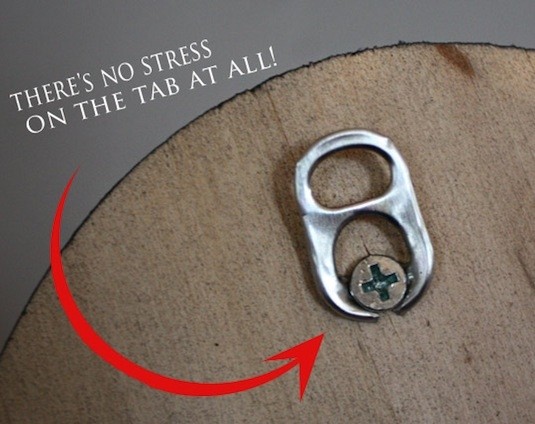 Повесьте картинки на стену, используя колечко от пивной банки Такой вариант идеально подходит для тех картин, которые не были изначально предназначены для размещения на стене, и их нельзя повесить с помощью гвоздей и шурупов.
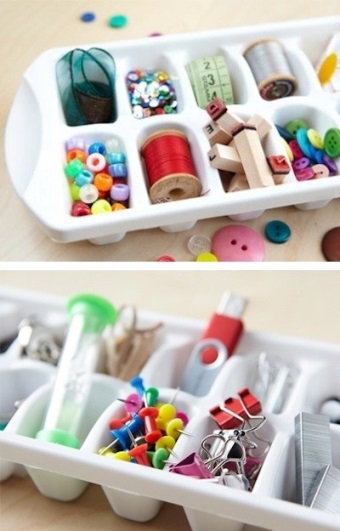 Создайте органайзер для небольших офисных принадлежностей из лотка для льда.

Крючки с душевой кабинки для хранения одежды и аксессуаров. Крючки очень пригодиться, если вам понадобится повесить много вещей в шкафу без классической вешалки.

Прозрачный лак для ногтей для решения проблемы с отрывающейся пуговицей Как это часто бывает, нить, которой пришита пуговица, в самый неподходящий момент начинает распускаться, и пуговица уже вот-вот отпадет. Нанесите на нить немного прозрачного лака, и вы сможете не переживать об этом. 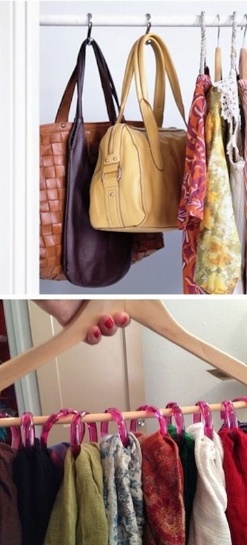 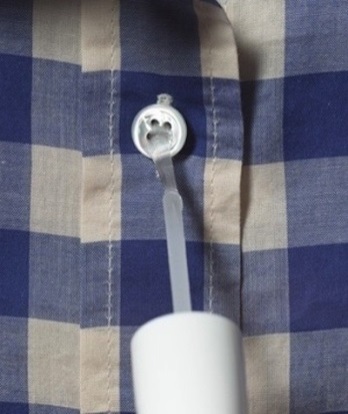 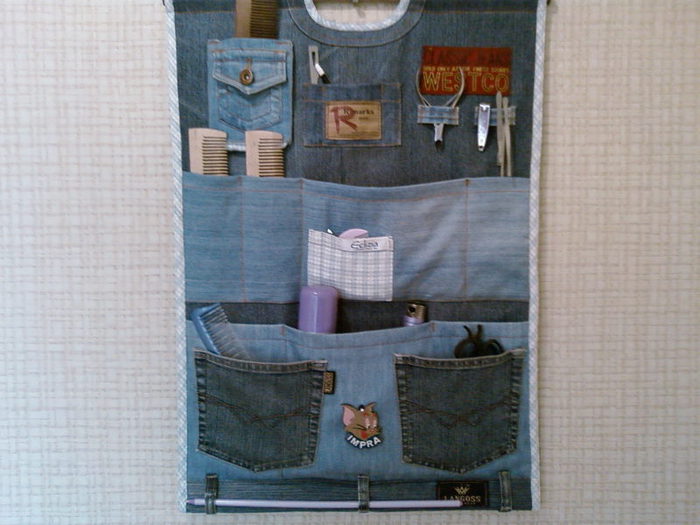 Полезное панно. Это всевозможные карманчики, в которых удобно хранить всякие мелочи. Такое панно может пригодиться для сбережения школьных принадлежностей, инструментов для шитья, косметики и т.д. Подобные кармашки легко пошить самостоятельно из старой одежды или аксессуаров.3 этап.  Закрепление теоретических навыков, сброс эмоционального напряжения. Использование полученных навыков и умений. Рефлексия занятия.Учитель. Теперь мы не только в теории, но и на практике смогли рассмотреть понятие «Забота». В чём же это понятие перекликается с понятием «Толерантность»? - Ответы детей.  
А где мы еще можем проявить свою заботу? - Варианты, предлагаются детьми.Давайте попробуем этаж за этажом  выстроить ваши добрые дела, и покажем объекты заботы. Каждый этаж-это новый уровень заботы. Каждая группа строит свой этаж из кирпичиков «Лего», проявляя инженерные способности, фантазию и выдумку. Свой этаж вы размещаете на листе картона, лежащем у вас на столе.Группы, готовы? Теперь предлагаю собрать наши этажи в здание «Заботы».Первый этаж - это свой дом и семья.Второй - наша школа, одноклассники, учителя и младшие школьники.Третий - наш город, Таганрог, для жителей которого мы будем стараться сделать много доброго и полезного.Четвёртый - наша страна, Россия. Её будущее полностью в ваших руках. Начнём осуществлять его сегодня!Пятый - наша планета Земля. Каждый росточек, каждый человек - её частица.Смотрите, какое красивое и необычное здание у нас с вами сегодня получилось. Так и просятся строки:Раздайте все хорошее другим,От этого не станете беднее.
Все, что отдал, считается твоим - 
Рука дающего, поверьте, не скудеет.

Вы, в этом мире вечной суеты,
Себя прославьте добрыми делами,
Вы не жалейте ласки, теплоты,
Для тех, кто рядом, кто сегодня с Вами.

Не обижайте близких грубым словом,
Дарите счастье им и нежную любовь.
И пусть они поймут, что Вы готовы
Прийти на помощь к ним на первый зов.Спасибо вам, ребята за такую плодотворную и творческую работу. Я надеюсь, она подтолкнёт каждого к стремлению делать хоть чуточку больше для тех, кто рядом. У вас на столах лежат высказывания великих людей. Выберите те, которые сегодня стали близки вам и закрепите на доске при выходе из кабинета. Спасибо, до новых встреч.Заключение.Итак, мы рассмотрели вопросы формирования толерантности в школе.Запомним фундаментальные принципы толерантности:-Разнообразие людей украшает и обогащает жизнь.-Конфликт – это нормальный процесс, который надо решать конструктивно.-Для демократии очень важны социальная ответственность и способность каждого человека осмысленно применять моральные нормы при принятии личных и общественных решений.Черты толерантной личности:Расположенность к другим.Снисходительность.Терпение.Чувство юмора.Чуткость.Доверие.Терпение к различиям. Умение владеть собой. Доброжелательность. Умение не осуждать других. Любознательность. Способность к сопереживанию.    В нашей многонациональной стране воспитание толерантности необходимо. Все чаще в классах появляются дети-инвалиды, ВИЧ-инфецированные, правонарушители, дети из неблагополучных семей. И учить, и воспитывать этих детей мы сможем только в условиях толерантной образовательной среды, в условиях понимания и терпения. Если каждый из нас пропитавшись духом толерантности, постарается создать на своем уроке эту сферу, относясь терпимо к детям, помогая им обрести уверенность в себе и уважение к другим, то наши дети это оценят и будут лучше, терпимее, а значит мы предупредили много неприятных моментов.Приложение №1Цитаты, используемые на занятии «Этажи заботы»Римский философ Сенека: «Человек, который думает только о себе и ищет во всём своей выгоды, не может быть счастлив. Хочешь жить для себя, живи для других». Л. Н. Толстой: «В жизни есть только одно несомненное счастье - жить для других».Мигель Сервантес: «Ничто не обходится нам так дешево и не ценится так дорого, как вежливость и доброта». Жан Жак Руссо: «Истинная доброта заключается в благожелательном отношении к людям». Уильям Шекспир: «Чтобы оценить доброту в человеке, надо иметь некоторую долю этого качества и в самом себе». Блез Паскаль: «Чем человек умнее и добрее, тем больше замечает он добра в людях». Лев Толстой: «Знания должны увеличиваться с добротой». № п/пКоличество обращенийТемы обращенийЧто сделано6 обращенийНет взаимопонимания у учащихся с учителем, не понятны требования и / или основания выставления оценки, отставание по предмету вследствии длительного отсутствия по причине болезни.Проведены индивидуальные беседы с учащимися и педагогами, организованы личные встречи с привлечением родителей для организации индивидуальной работы с ребенком с целью предупреждения неуспеваемости по предмету.Проведены индивидуальные беседы с учащимися и педагогами, организованы личные встречи с привлечением родителей для организации индивидуальной работы с ребенком с целью предупреждения неуспеваемости по предмету.7 обращенийКонфликты между детьми в классеПроведена индивидуальная беседа с детьми, анкетирование в 5 классе,беседа с родителями конфликтующих сторон, проведена консультация с психологом лицея по организации совместной  работы с подростками. Разработана памятка и классный час «Учимся разрешать и предотвращать конфликты» для учащихся 5-х - 6-х классов.Проведены беседы с подростками по темам «Взаимоотношения между такими разными мальчиками и девочками». Проведены индивидуальные беседы с родителями подростков об особенностях гендерного воспитания в семье.Проведена индивидуальная беседа с детьми, анкетирование в 5 классе,беседа с родителями конфликтующих сторон, проведена консультация с психологом лицея по организации совместной  работы с подростками. Разработана памятка и классный час «Учимся разрешать и предотвращать конфликты» для учащихся 5-х - 6-х классов.Проведены беседы с подростками по темам «Взаимоотношения между такими разными мальчиками и девочками». Проведены индивидуальные беседы с родителями подростков об особенностях гендерного воспитания в семье.5 обращенийВопросы, касающиеся ОГЭ – правовая сторона и порядок ОГЭПроведена разъяснительная беседаПроведена разъяснительная беседа2 обращенияОб организации питания в лицее. Вопросы обучающихся, почему популярные жареные продукты не считаются здоровой пищей.Проведена разъяснительная работа о требованиях САН ПИн, о здоровом питании и системы работы лицея в этом направленииПроведена разъяснительная работа о требованиях САН ПИн, о здоровом питании и системы работы лицея в этом направлении7 обращенийНежелание придерживаться учебного, делового стиля в одеждеПроводится и будет проводиться разъяснительная работа о необходимости придерживаться делового, учебного стиля в одежде среди учащихся. Для этого привлекается и будет привлекаться «Совет старшеклассников», «Детский Совет» лицея № 33Проводится и будет проводиться разъяснительная работа о необходимости придерживаться делового, учебного стиля в одежде среди учащихся. Для этого привлекается и будет привлекаться «Совет старшеклассников», «Детский Совет» лицея № 33Общее количество –27;  71 % от общего числа обращенийОбщее количество –27;  71 % от общего числа обращенийОбщее количество –27;  71 % от общего числа обращений№Количество обращенийТемы обращенийЧто сделано12 обращенияНет взаимопонимания у учащегося с учителем, не понятны требования и основания выставления оценкиПроведена беседа с ребёнком, преподавателем, намечен план работы по предотвращению отставания ребёнка по предмету.22 обращенияВопросы, касающиеся ОГЭ – правовая сторона и порядок ОГЭПроведена разъяснительная беседа31 обращениеКонфликт между обучающимися, нарушение учащимся 7 класса Правил внутреннего распорядка МОБУ лицея № 33.Проведено занятие – практикум между учащимися «нарушение – наказание»; совместная работа с классным руководителем, индивидуальная беседа с родителями учащегося. Конфликт не получил развития.Общее количество – 5 обращений; 13% от общего числа обращенийОбщее количество – 5 обращений; 13% от общего числа обращенийОбщее количество – 5 обращений; 13% от общего числа обращенийУчителя.№Количество обращенийТемы обращенийЧто сделано14 обращенияМобильные телефоны на уроках у учащихсяПроведены профилактические беседы с обучающимися с повторным ознакомлением решения Совета лицея о запрете использования мобильных телефонов на уроках.22 обращенияСистематические провокации конфликта со стороны обучающейся, её попытки сорвать урок, постоянное привлечение внимания к себе.Проведены индивидуальные беседы с учащейся 9 класса, классным руководителем, родителями обучающейся, осуществлено посещение семьи с целью изучения системы воспитания дома, составление «договора» между учащейся и законными представителями, «договора» между учащейся и классным руководителем по предотвращению конфликтных ситуаций.Общее количество – 6 обращений;  15% от общего числа обращенийОбщее количество – 6 обращений;  15% от общего числа обращенийОбщее количество – 6 обращений;  15% от общего числа обращений